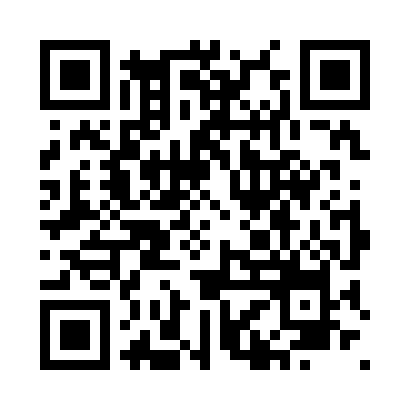 Prayer times for Altona, Manitoba, CanadaWed 1 May 2024 - Fri 31 May 2024High Latitude Method: Angle Based RulePrayer Calculation Method: Islamic Society of North AmericaAsar Calculation Method: HanafiPrayer times provided by https://www.salahtimes.comDateDayFajrSunriseDhuhrAsrMaghribIsha1Wed4:216:081:276:328:4710:352Thu4:196:061:276:338:4910:373Fri4:166:051:276:348:5010:394Sat4:146:031:276:358:5210:415Sun4:116:011:276:368:5310:446Mon4:096:001:276:378:5510:467Tue4:065:581:276:378:5610:488Wed4:045:571:276:388:5810:519Thu4:025:551:276:398:5910:5310Fri3:595:541:276:409:0010:5511Sat3:575:521:276:419:0210:5812Sun3:555:511:276:429:0311:0013Mon3:525:491:276:429:0411:0214Tue3:505:481:276:439:0611:0515Wed3:485:471:276:449:0711:0716Thu3:455:451:276:459:0911:0917Fri3:435:441:276:469:1011:1218Sat3:415:431:276:469:1111:1419Sun3:395:421:276:479:1211:1620Mon3:365:411:276:489:1411:1821Tue3:345:391:276:499:1511:2122Wed3:335:381:276:499:1611:2223Thu3:325:371:276:509:1711:2224Fri3:325:361:276:519:1911:2325Sat3:315:351:276:529:2011:2426Sun3:315:341:276:529:2111:2427Mon3:315:341:286:539:2211:2528Tue3:305:331:286:549:2311:2529Wed3:305:321:286:549:2411:2630Thu3:305:311:286:559:2511:2731Fri3:295:301:286:559:2611:27